Facultad de Ciencias Físicas Universidad Complutense de Madrid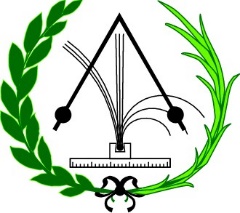 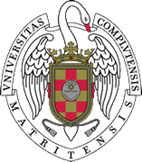 TRABAJO DE FIN DE GRADO EN INGENIERÍA ELECTRÓNICA DE COMUNICACIONESInforme del supervisor/esSegún la memoria verificada del título y el Reglamento aprobado por la Junta de Facultad, el/los supervisor/es emitirán un informe en el que se valore el trabajo realizado por el alumno en el Trabajo Fin de Grado (TFG) para el Grado en Ingeniería Electrónica de Comunicaciones valorando los indicadores referentes a aquellos aspectos del TFG que se consideren susceptibles de evaluación y se establecerá para ello un protocolo de evaluación, a fin de asegurar la homogeneidad del proceso. Deberá ser cumplimentado para cada alumno, firmado por todos los supervisores y enviado por correo electrónico al coordinador del TFG (antoranz@fis.ucm.es). En el cuerpo del correo se incluirá el nombre del alumno, la calificación del TFG y las observaciones que considere/n oportunas por parte de los supervisores. En este informe no debe incluirse ninguna calificación numérica.Departamento:     ........................................................................................................................Alumno:     ...................................................................................................................................Título del trabajo:    ...................................................................................................................Supervisor/es:    ..........................................................................................................................Valoración del trabajo (marque lo que corresponda)Firma del/os supervisor/es:Fecha:ExcelenteMuy BuenaBuenaSuficienteDeficienteEstructura de la memoriaAutonomía y/o iniciativa del alumnoInteracción con el alumno (tutorías, seminarios, compromiso, etc)Comprensión y desarrollo del tema del TFG por parte del alumnoConsecución de los objetivos